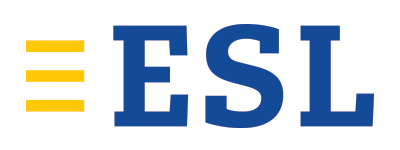 Modulo di CandidaturaSi prega di inviare questo modulo di candidatura esclusivamente per e-mail a average@european-funding-guide.eu entro il 22.11.2017.Appellativo: 		O Sig. 			O Sig.raCognome:Nome:E-Mail:  Data di nascita:Nazionalità: Telefono:Disciplina (pianificata):Nome dell’università / della scuola:Anno accademico / anno scolastico:La tua candidatura deve essere completata con (A) un breve video OPPURE (B) un breve testo, in cui ti presenti e ci spieghi perché tu rappresenti la media.(A) Breve testo (max. 1.000 caratteri spazi inclusi):(B) Link della videocandidatura (max. 1 minuto, copiabile direttamente):Dichiaro di essere d’accordo che i miei dati inclusi il mio video / testo siano salvati nel sistema informatico e che ESL e European Funding Guide mi contattino in futuro via e-mail o telefono per comunicazioni relative alla mia borsa di studio e altre offerte. I dati non saranno comunicati a terzi. ATTENZIONE: senza le necessarie firme la candidatura non può essere presa in considerazione.Luogo:Data: Firma del candidato: 